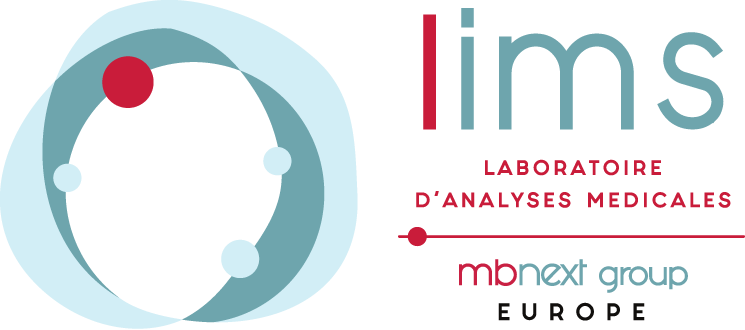 A propos de LIMS Le Laboratoire de l’Institut Médical Spécialisé est un des leaders belges de la biologie préventive. LIMS propose une multitude de services pour les médecins, patients et autres intervenants de la santé et souhaite développer ses services proposés pour la biologie clinique.Basé actuellement sur le site du Centre Monnet à LLN avec un second site à Hornu, le laboratoire ne cesse d’augmenter son volume d’activité et recherche activement un(e) future collègue pour faire face à cette constante évolution et à son déménagement dans une des tours du CBTC Q1 2023.Missions Vous serez le (la) biologiste responsable du site d’Hornu ; Vous assurerez la gestion quotidienne du site et l’encadrement des technologues ; Vous développerez, validerez et évaluerez de nouvelles techniques ; Vous participerez au rôle des gardes polyvalentes ; Vous validerez biologiquement les résultats des analyses ; Vous communiquerez avec les cliniciens pour l’orientation optimale des tests et l’interprétation des résultats ; Vous formulerez des avis concernant des actions correctrices et préventives en collaboration avec la cellule qualité ; Vous participez activement au système de management de la qualité et à son suivi suivant la norme ISO15189 ; Vous participerez aux projets généraux du laboratoire.ProfilVous êtes médecin ou pharmacien(n)e spécialiste en biologie clinique et accrédité(e) INAMI ; Vous êtes polyvalent(e) avec une affinité pour la microbiologie ;Vous accordez une grande importance au service quotidien rendu, aux médecins et aux patients ; Vous êtes organisé(e) avec un esprit d’initiative et de responsabilité ; Vous êtes ouvert(e) aux nouvelles technologies ; Vous êtes dynamique et cultivez l’esprit d’équipe ; Vous démontrez des capacités d’encadrement d’équipe, d’organisation et de prise de décisions ; Vous avez de bonnes connaissances de la norme ISO 15189. Offre  Un environnement de travail moderne et des équipements de pointeDurée de travail variable par semaine (8, 9 ou 10 demi-journées) + des horaires de gardeConvention d’indépendantEngagement à durée indéterminéeDate d’entrée en fonction : dès que possibleSi le poste vous intéresse, merci de vous adresser à la Directrice du Laboratoire,  Dr. Catherine Goffinet, à l’adresse suivant : c.goffinet@mbnext.be 